FOR IMMEDIATE RELEASE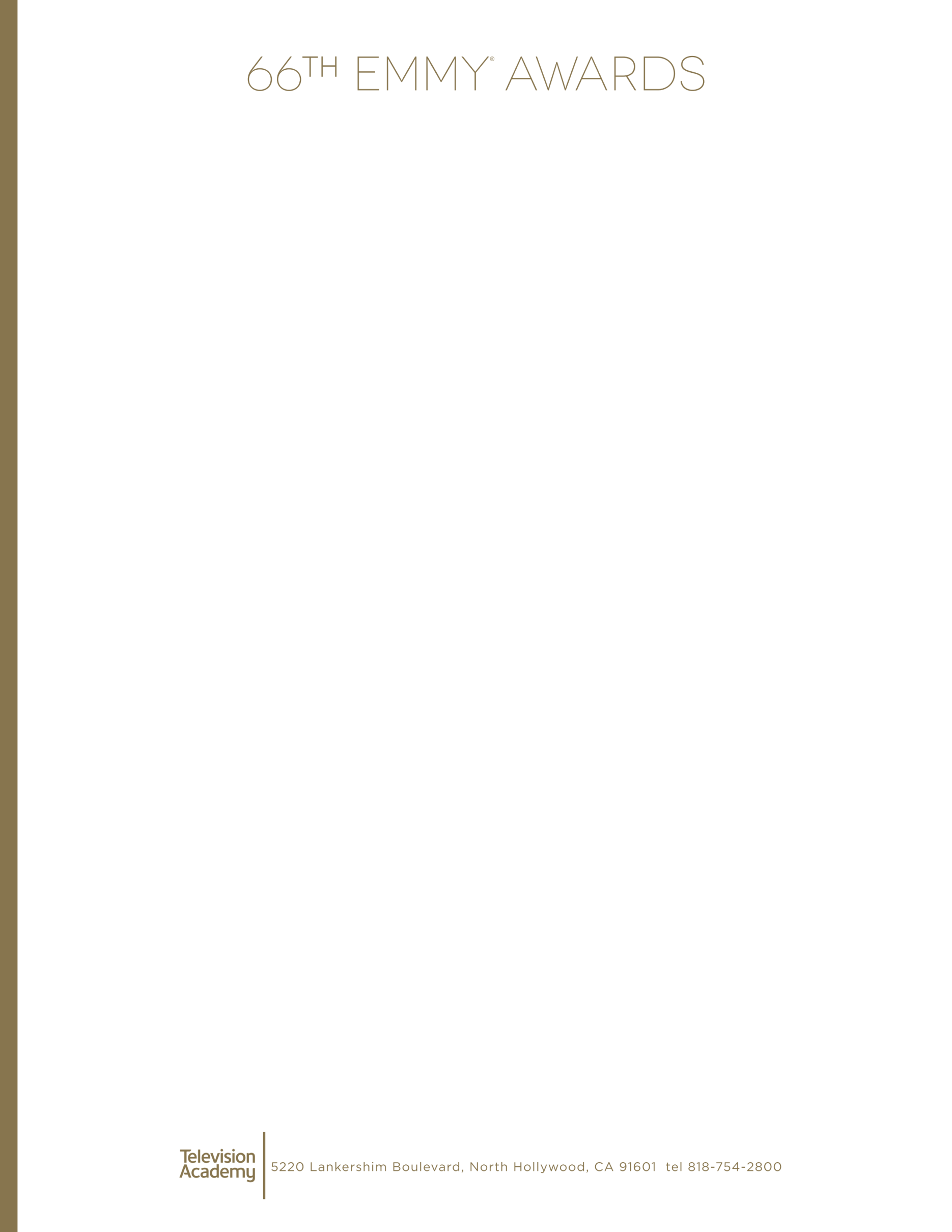 August 25, 20148:00 PM PDTThe Television Academy tonight (Monday, August 25, 2014) awarded the 66th Primetime Emmy® Awards from the Nokia Theatre L.A. LIVE in Los Angeles for programming which aired during the 2013-2014 season.Hosted by Seth Meyers, the 66th Emmy Awards ceremony presented the coveted statuette in 26 categories and was telecast live on NBC.  In addition, Emmys in 80 other categories for programs and individual achievements were presented at the Creative Arts Awards on August 16, 2014, also from the Nokia Theatre. The awards, as tabulated by the independent accounting firm of Ernst & Young LLP, were distributed as follows: (Note: The figures in parenthesis represent the grand total of Emmys awarded, including those announced tonight and those announced August 16, 2014).A complete list of all awards presented tonight is attached. The final page of the attached list includes a recap of all programs with multiple awards.Outstanding Supporting Actor In A Comedy SeriesTy Burrell as Phil Dunphy						ABCModern FamilyOutstanding Writing For A Comedy SeriesLouis C.K., Written by							FX NetworksLouieSo Did The Fat LadyOutstanding Supporting Actress In A Comedy SeriesAllison Janney as Bonnie						CBSMomOutstanding Directing For A Comedy SeriesGail Mancuso, Directed by						ABCModern FamilyVegasOutstanding Lead Actor In A Comedy SeriesJim Parsons as Sheldon Cooper						CBSThe Big Bang TheoryOutstanding Lead Actress In A Comedy SeriesJulia Louis-Dreyfus as Vice President Selina Meyer			HBOVeepOutstanding Reality-Competition ProgramThe Amazing Race							CBSBertram van Munster, Executive ProducerElise Doganieri, Executive ProducerJerry Bruckheimer, Executive ProducerJonathan Littman, Executive ProducerMark Vertullo, Executive ProducerDan Coffie, Co-Executive ProducerGiselle Parets, Co-Executive ProducerMatt Schmidt, Co-Executive ProducerPatrick Cariaga, Co-Executive ProducerPhil Keoghan, Co-Executive ProducerMichael Norton, Supervising ProducerDarren Bunkley, Supervising ProducerNeil Jahss, Supervising ProducerMicheal DiMaggio, Supervising ProducerChad Baron, Senior ProducerVanessa Abugho Ballesteros, Senior ProducerOutstanding Writing For A Miniseries, Movie Or A Dramatic SpecialSteven Moffat, Written by						PBSSherlock: His Last Vow (Masterpiece)Outstanding Supporting Actress In A Miniseries Or A MovieKathy Bates as Madame Delphine LaLaurie				FX NetworksAmerican Horror Story: CovenOutstanding Supporting Actor In A Miniseries Or A MovieMartin Freeman as John Watson					PBSSherlock: His Last Vow (Masterpiece)Outstanding Directing For A Miniseries, Movie Or A Dramatic SpecialColin Bucksey, Directed by						FX NetworksFargoBuridan's AssOutstanding Lead Actor In A Miniseries Or A MovieBenedict Cumberbatch as Sherlock Holmes				PBSSherlock: His Last Vow (Masterpiece)Outstanding Lead Actress In A Miniseries Or A MovieJessica Lange as Fiona Goode						FX NetworksAmerican Horror Story: CovenOutstanding MiniseriesFargo									FX NetworksNoah Hawley, Executive ProducerWarren Littlefield, Executive ProducerGeyer Kosinski, Executive ProducerJohn Cameron, Co-Executive ProducerChad Oakes, ProducerMike Frislev, ProducerKim Todd, ProducerOutstanding Television MovieThe Normal Heart							HBORyan Murphy, Executive ProducerDante Di Loreto, Executive ProducerJason Blum, Executive ProducerBrad Pitt, Executive ProducerDede Gardner, Executive ProducerMark Ruffalo, Co-Executive ProducerAlexis Martin Woodall, ProducerScott Ferguson, Produced byOutstanding Writing For A Variety SpecialSarah Silverman, Written by						HBOSarah Silverman: We Are MiraclesOutstanding Directing For A Variety SpecialGlenn Weiss, Directed by							CBS67th Annual Tony AwardsOutstanding Variety SeriesThe Colbert Report							Comedy CentralStephen Colbert, Executive Producer / HostJon Stewart, Executive ProducerTom Purcell, Executive ProducerMeredith Bennett, Co-Executive ProducerEmily Lazar, Co-Executive ProducerBarry Julien, Co-Executive ProducerRichard Dahm, Co-Executive ProducerTanya Bracco, Supervising ProducerPaul Dinello, Supervising ProducerMatt Lappin, Supervising ProducerOutstanding Supporting Actor In A Drama SeriesAaron Paul as Jesse Pinkman						AMCBreaking BadOutstanding Directing For A Drama SeriesCary Joji Fukunaga, Directed by					HBOTrue DetectiveWho Goes ThereOutstanding Supporting Actress In A Drama SeriesAnna Gunn as Skyler White						AMCBreaking BadOutstanding Writing For A Drama SeriesMoira Walley-Beckett, Written by					AMCBreaking BadOzymandiasOutstanding Lead Actress In A Drama SeriesJulianna Margulies as Alicia Florrick					CBSThe Good WifeOutstanding Lead Actor In A Drama SeriesBryan Cranston as Walter White					AMCBreaking BadOutstanding Comedy SeriesModern Family								ABCSteve Levitan, Executive ProducerChristopher Lloyd, Executive ProducerDan O'Shannon, Executive ProducerPaul Corrigan, Executive ProducerBrad Walsh, Executive ProducerBill Wrubel, Executive ProducerDanny Zuker, Executive ProducerJeffrey Richman, Executive ProducerAbraham Higginbotham, Executive ProducerJeff Morton, Executive ProducerBen Karlin, Co-Executive ProducerElaine Ko, Supervising ProducerMegan Ganz, Supervising ProducerChris Smirnoff, ProducerSally Young, ProducerOutstanding Drama SeriesBreaking Bad								AMCVince Gilligan, Executive ProducerMark Johnson, Executive ProducerMichelle MacLaren, Executive ProducerMelissa Bernstein, Co-Executive ProducerSam Catlin, Co-Executive ProducerPeter Gould, Co-Executive ProducerGeorge Mastras, Co-Executive ProducerTom Schnauz, Co-Executive ProducerMoira Walley-Beckett, Co-Executive ProducerBryan Cranston, ProducerDiane Mercer, ProducerStewart A. Lyons, Produced byPROGRAMS WITH MULTIPLE AWARDSProgramsIndividualsTotalHBO1 (5)3 (14)4 (19)CBS1 (2)4 (9)5 (11)PBS -  (2)3 (9)3 (11)NBC -  (1) -  (9) -  (10)ABC1 (2)2 (6)3 (8)FX Networks1 (1)4 (7)5 (8)FOX -  (1) -  (6) -  (7)Netflix -  ( - ) -  (7) -  (7)AMC1 (1)4 (5)5 (6)Discovery Channel -  (2) -  (2) -  (4)Disney Channel -  (1) -  (3) -  (4)FOX/NatGeo -  ( - ) -  (4) -  (4)Showtime -  (1) -  (3) -  (4)Cartoon Network -  ( - ) -  (3) -  (3)Comedy Central1 (1) -  (2)1 (3)Starz -  ( - ) -  (2) -  (2)Adult Swim -  ( - ) -  (1) -  (1)CartoonNetwork.com -  ( - ) -  (1) -  (1)CNN -  (1) -  ( - ) -  (1)comcast.com -  (1) -  ( - ) -  (1)ESPN -  (1) -  ( - ) -  (1)FunnyOrDie.com -  (1) -  ( - ) -  (1)justareflektor.com -  (1) -  ( - ) -  (1)Nat Geo WILD -  ( - ) -  (1) -  (1)National Geographic Channel -  (1) -  ( - ) -  (1)pivot.tv -  (1) -  ( - ) -  (1)TNT -  (1) -  ( - ) -  (1)Creative Arts
8/16/2014Telecast
8/25/2014TotalSherlock: His Last Vow (Masterpiece)437Breaking Bad156Saturday Night Live5-5True Detective415American Horror Story: Coven224COSMOS: A SpaceTime Odyssey4-4Game Of Thrones4-467th Annual Tony Awards213Deadliest Catch3-3Disney Mickey Mouse3-3Fargo123Modern Family-33Orange Is The New Black3-3The Simpsons3-3The Square3-3American Masters 2-2Black Sails2-2The Big Bang Theory112The Colbert Report112Dancing With The Stars2-2The Normal Heart112So You Think You Can Dance2-2